LO: To generate descriptive phrasesSightsSoundsSmellsFeelings/Emotions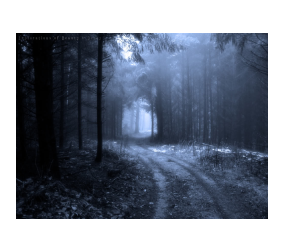 